WEDDINGGUIDELINES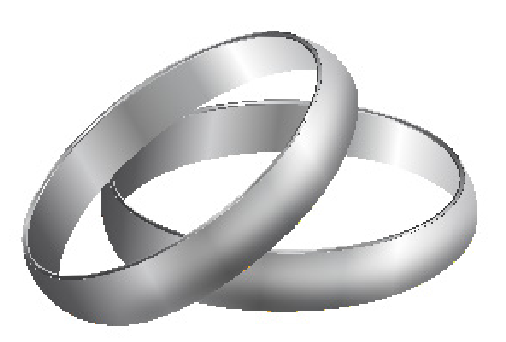 To Book Your Wedding Day:Pick up or download your booking forms at least six (6) months in advance from the administrator at your Watoto Celebration Point.Complete and submit it to your church Administrator. Your wedding date, venue and time are now pre-booked with 50% wedding Church fees.Pay the WEDDING FEES (Ugshs: 600,000) at least 2 (two months) to the wedding date in ABSA bank.   Bank Name: Watoto Church Limited           Bank A/C: 0341192455           Branch: Kampala Road         and obtain a receipt/proof of payment. This now CONFIRMS your booking.To prepare you for marriage, Couples will have. Group Pre-marital Counseling Classes: The classes which constitute ten (10) sessions on a published schedule, create a vibrant peer-learning experience with other couples going through marriage preparation in the same season.Couples must at least complete four (4) (Mandatory) counselling sessions conducted by the Pastor or church-assigned mentors as need be. (This can be online if either party is upcountry or abroad).3. To comply with the Law:Wedding Banns must be made before any Wedding is conductedMarriage Banns will be published at the campus notice boards and church website in accordance with the Laws of Uganda, one (1) month to the confirmed wedding date. Points 3a and b above also apply to Watoto congregants intending to wed at another church or a specially gazetted venue.4.  To plan your wedding ceremony:We have available for your convenience with the church administrator, an Order of Service template for weddings conducted at Watoto. This is made available upon confirmation of wedding dates.The Worship & Creative Arts Office is on hand to assist the couple select the appropriate music and any special features like scripture readings by friends/family, poetry etc at least two (2) weeks to the confirmed wedding date.Couples need to submit all required digital media (Screen display photos, music) at least 2 weeks to the Wedding.Wedding Rehearsals must be held with the entire bridal entourage within the last week to the confirmed wedding date.6. To wed you outside Watoto’s gazetted premises:Watoto is happy to conduct your wedding at a venue away from church provided; You have secured the appropriate license from the Attorney General’s office for the venue.  You have completed the above requirements.All gazette weddings are not facilitated by Watoto Church and an additional fee is to be paid on top of church fee by the couple depending on the location.You have paid the stipulated fees necessary to confirm your wedding date in time.7. Special Cases…Couples who have been living together unwed may apply to be wedded in accordance with these guidelines.Couples who already have a legally registered marriage may apply to have a Christian wedding ceremony in accordance with these guidelines to the extent that their pastor may deem appropriate.Couples from other churches may be wedded at Watoto in accordance with these guidelines to the extent that their assigned Watoto pastor may deem appropriate.Watoto Church does not, under any circumstances, re-wed persons who have divorced.DisclaimerThe Watoto Church Pastoral Team reserves the right to waive any of the conditions stipulated in these Wedding Guidelines (Except 7d).Watoto Church may from time to time and without prior notice revisit and update these Wedding Guidelines.       For inquiries:	Tel: +256703706071/ 0783102390   E-mail:                 	family@watotochurch.com